 N 25 Ա/Կ                         	                                «_____»    ________________20     թ.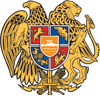 ԴՈՑԵՆՏԻ ԳԻՏԱԿԱՆ ԿՈՉՈՒՄՆԵՐ ՇՆՈՐՀԵԼՈՒ ՈՐՈՇՈՒՄՆԵՐԸ ՀԱՍՏԱՏԵԼՈՒ ԵՎ ՀԱՄԱՊԱՏԱՍԽԱՆ ԴԻՊԼՈՄՆԵՐՈՎ ԱՄՐԱԳՐԵԼՈՒ ՄԱՍԻՆՀամաձայն ՀՀ կառավարության 09.07.2001թ. հ. 615 որոշմամբ հաստատված <<ՀՀ գիտամանկավարժական կադրերին պրոֆեսորի և դոցենտի գիտական կոչումներ շնորհելու կարգի>> 5-րդ գլխի 12-րդ կետի և ՀՀ ԿԳՄՍ Նախարարի 14.08.2019թ. հ. 31-Լ հրամանով հաստատված <<Հայաստանի Հանրապետության Բարձրագույն որակավորման կոմիտեի>>  կանոնադրության 3-րդ գլխի 11-րդ կետի 10) ենթակետի`Հաստատել և դիպլոմներով ամրագրելՃարտարապետության և շինարարության Հայաստանի ազգային պետական համալսարանի գիտական խորհրդի 19.10.2021թ. հ. 01-10/21 որոշումը.1. Լիլիթ Արսենի Արսենյանին			-	արվեստագիտություն2. Աննա Վաչիկի Հակոբյանին			-	ճարտարապետություն3. Խաչատուր Նորիկի Թադևոսյանին		-	ճարտարապետությունմասնագիտությամբ դոցենտի գիտական կոչում շնորհելու մասին:Վ. Բրյուսովի անվան պետական համալսարանի գիտական խորհրդի 28.10.2021թ. հ. 5 որոշումը.1. Լիլիթ Ցոլակի Մովսեսյանին		-	լեզվաբանությունմասնագիտությամբ դոցենտի գիտական կոչում շնորհելու մասին:Հայաստանի ֆիզիկական կուլտուրայի և սպորտի պետական ինստիտուտի գիտական խորհրդի 05.11.2021թ. հ. 1 որոշումը.1. Նատալյա Էդուարդի Գևորգյանին	-	հոգեբանությունմասնագիտությամբ դոցենտի գիտական կոչում շնորհելու մասին:Պաշտպանական ազգային հետազոտական համալսարանի գիտական խորհրդի 08.10.2021թ. հ. 8 որոշումը.1. Անուշ Արամայիսի Մինասյանին	-	փիլիսոփայություն2. Նարեկ Հրանտի Գրիգորյանին	-	քաղաքագիտություն3. Դավիթ Մաքսիմի Մանասյանին	-	պատմագիտությունմասնագիտությամբ դոցենտի գիտական կոչում շնորհելու մասին:Հայ-ռուսական համալսարանի գիտական խորհրդի 12.11.2021թ. հ. 6 որոշումը.1. Մերի Լևանի Ալոյանին			-	կենսաբանություն2. Մարինա Արմենի Քալաշյանին	-	փիլիսոփայությունմասնագիտությամբ դոցենտի գիտական կոչում շնորհելու մասին:Հիմք. Գիտական խորհուրդների որոշումները և ԲՈԿ-ի գիտական կոչումների հաստատման 15.12.2021թ. հ. 25 նիստի արձանագրությունը:ԿԱՐԵՆ ՔԵՌՅԱՆՀԱՅԱՍՏԱՆԻ ՀԱՆՐԱՊԵՏՈՒԹՅՈՒՆ ԲԱՐՁՐԱԳՈՒՅՆ ՈՐԱԿԱՎՈՐՄԱՆ ԿՈՄԻՏԵԻ ՆԱԽԱԳԱՀՀՐԱՄԱՆ